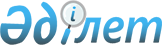 Об утверждении Правил оказания социальной помощи, установления размеров и определения перечня отдельных категорий нуждающихся граждан в Акжарском районе Северо-Казахстанской области
					
			Утративший силу
			
			
		
					Решение маслихата Акжарского района Северо-Казахстанской области от 26 ноября 2014 года № 31-2. Зарегистрировано Департаментом юстиции Северо-Казахстанской области 14 января 2015 года № 3061. Утратило силу решением маслихата Акжарского района Северо-Казахстанской области от 08 сентября 2015 года N 37-4      Сноска. Утратило силу решением маслихата Акжарского района Северо-Казахстанской области от 08.09.2015 N 37-4 (вводится в действие по истечении десяти календарных дней после дня его первого официального опубликования в средствах массовой информации).

      В соответствии с пунктом 2-3 статьи 6 Закона Республики Казахстан от 23 января 2001 года "О местном государственном управлении и самоуправлении в Республике Казахстан" и постановлением Правительства Республики Казахстан от 21 мая 2013 года № 504 "Об утверждении Типовых правил оказания социальной помощи, установления размеров и определения перечня отдельных категорий нуждающихся граждан" Акжарский районный маслихат Северо-Казахстанской области РЕШИЛ:

      1. Утвердить прилагаемые Правила оказания социальной помощи, установления размеров и определения перечня отдельных категорий нуждающихся граждан в Акжарском районе Северо-Казахстанской области.

      2. Признать утратившими силу решение Акжарского районного маслихата Северо-Казахстанской области от 29 января 2014 года № 20-1 "Об утверждении Правил оказания социальной помощи, установления размеров и определения перечня отдельных категорий нуждающихся граждан в Акжарском районе Северо-Казахстанской области" (зарегистрированное в Реестре государственной регистрации нормативных правовых актов под № 2572 27 февраля 2014 года и опубликованное 28 февраля 2014 года в газете "Акжар-хабар" № 11 и от 7-11 марта 2014 года в газете "Дала дидары" № 11).

      3. Настоящее решение вводится в действие по истечении десяти календарных дней после дня его первого официального опубликования в средствах массовой информации и распространяется на отношения, возникшие с 1 августа 2014 года.

 Правила оказания социальной помощи, установления размеров и определения перечня отдельных категорий нуждающихся граждан в Акжарском районе Северо-Казахстанской области      1. Настоящие Правила оказания социальной помощи, установления размеров и определения перечня отдельных категорий нуждающихся граждан в Акжарском районе Северо-Казахстанской области (далее – Правила) разработаны в соответствии с пунктом 2-3 статьи 6 Закона Республики Казахстан от 23 января 2001 года "О местном государственном управлении и самоуправлении в Республике Казахстан" и Постановлением Правительства Республики Казахстан от 21 мая 2013 года № 504 "Об утверждении Типовых правил оказания социальной помощи, установления размеров и определения перечня отдельных категорий нуждающихся граждан" и определяют порядок оказания социальной помощи, установления размеров и определения перечня отдельных категорий нуждающихся граждан в Акжарском районе Северо-Казахстанской области.

 1. Общие положения      2. Основные термины и понятия, которые используются в настоящих Правилах:

      1) памятные даты – события, имеющие общенародное историческое, духовное и культурное значение и оказавшие влияние на ход истории Республики Казахстан;

      2) специальная комиссия – комиссия, создаваемая решением акима района по рассмотрению заявления лица (семьи), претендующего на оказание социальной помощи в связи с наступлением трудной жизненной ситуации;

      3) прожиточный минимум – необходимый минимальный денежный доход на одного человека, равный по величине стоимости минимальной потребительской корзины, рассчитываемой органами статистики Северо-Казахстанской области;

      4) праздничные дни – дни национальных и государственных праздников Республики Казахстан;

      5) среднедушевой доход семьи (гражданина) – доля совокупного дохода семьи, приходящаяся на каждого члена семьи в месяц;

      6) трудная жизненная ситуация – ситуация, объективно нарушающая жизнедеятельность гражданина, которую он не может преодолеть самостоятельно;

      7) уполномоченный орган – государственное учреждение "Отдел занятости и социальных программ Акжарского района Северо-Казахстанской области";

      8) уполномоченная организация – Республиканское государственное казенное предприятие "Государственный центр по выплате пенсий Министерства здравоохранения и социального развития Республики Казахстан";

      9) участковая комиссия – комиссия, создаваемая решением акимов сельских округов Акжарского района Северо-Казахстанской области, для проведения обследования материального положения лиц (семей), обратившихся за социальной помощью и подготовки заключений;

      10) предельный размер – утвержденный максимальный размер социальной помощи.

      3. Для целей настоящих Правил под социальной помощью понимается помощь, предоставляемая акиматом Акжарского района Северо-Казахстанской области в денежной или натуральной форме отдельным категориям нуждающихся граждан (далее – получатели) в случае наступления трудной жизненной ситуации, а также к памятным датам и праздничным дням.

      4. Лицам, указанным в статье 20 Закона Республики Казахстан от 28 апреля 1995 года "О льготах и социальной защите участников, инвалидов Великой Отечественной войны и лиц, приравненных к ним" и в статье 16 Закона Республики Казахстан от 13 апреля 2005 года "О социальной защите инвалидов в Республике Казахстан", социальная помощь оказывается в порядке, предусмотренном настоящими Правилами.

      5. Социальная помощь предоставляется единовременно и (или) периодически (ежеквартально, один раз в год, не более одного раза в два года).

      6. Перечень памятных дат и праздничных дней для оказания социальной помощи:

      1) 15 февраля – "День вывода войск с территории Афганистана";

      2) 8 марта – "Международный женский день";

      3) 26 апреля – "День памяти аварии на Чернобыльской атомной электростанции";

      4) 9 мая – "День Победы";

      5) 7 мая – "День защитника Отечества";

      6) 31 мая – "День памяти жертв политических репрессий и голода";

      7) 30 августа – "День Конституции Республики Казахстан".

      7. Участковые и специальные комиссии осуществляют свою деятельность на основании положений, утверждаемых акимом сельского округа и акиматом района.

      8. Настоящие Правила распространяются на лиц, постоянно проживающих на территории Акжарского района Северо-Казахстанской области.

 2. Порядок определения перечня категорий получателей социальной помощи и установления размеров социальной помощи      9. Единовременная социальная помощь оказывается отдельным категориям граждан к памятным датам и праздничным дням:

      1) 15 февраля – "День вывода войск с территории Афганистана":

      военнослужащие Советской Армии, Военно-Морского флота, Комитета государственной безопасности, лица рядового и начальствующего состава Министерства внутренних дел бывшего Союза Советских Социалистических Республик (включая военных специалистов и советников), которые в соответствии с решениями правительственных органов бывшего Союза Советских Социалистических Республик принимали участие в боевых действиях на территории других государств; военнообязанные, призывавшиеся на учебные сборы и направлявшиеся в Афганистан в период ведения боевых действий; военнослужащие автомобильных батальонов, направлявшиеся в Афганистан для доставки грузов в эту страну в период ведения боевых действий; военнослужащие летного состава, совершавшие вылеты на боевые задания в Афганистан с территории бывшего Союза Советских Социалистических Республик; рабочие и служащие, обслуживающие советский воинский контингент в Афганистане, получившие ранения, контузии или увечья, либо награжденные орденами и медалями бывшего Союза Советских Социалистических Республик за участие в обеспечении боевых действий – в размере 15 месячных расчетных показателей;

      военнослужащие, ставшие инвалидами вследствие ранения, контузии, увечья, полученные при защите бывшего Союза Советских Социалистических Республик, при исполнении иных обязанностей воинской службы в другие периоды или вследствие заболевания, связанного с пребыванием на фронте, а также при прохождении военной службы в Афганистане или других государствах, в которых велись боевые действия – в размере 15 месячных расчетных показателей;

      рабочие и служащие соответствующих категорий, обслуживавшие действующие воинские контингенты других странах и ставшие инвалидами вследствие ранения, контузии, увечья либо заболевания, полученных в период ведения боевых действий – в размере 15 месячных расчетных показателей;

      семьи военнослужащих, погибших (пропавших без вести) или умерших вследствие ранения, контузии, увечья, заболевания, полученных в период боевых действий в Афганистане или в других государствах, в которых велись боевые действия – в размере 15 месячных расчетных показателей;

      рабочие и служащие, направлявшиеся на работу в Афганистан в период с 1 декабря 1979 года по декабрь 1989 года и в другие страны, в которых велись боевые действия – в размере 15 месячных расчетных показателей;

      рабочие и служащие Комитета государственной безопасности бывшего Союза Советских Социалистических Республик, временно находившихся на территории Афганистана и не входившие в состав ограниченного контингента советских войск – в размере 15 месячных расчетных показателей;

      2) 8 марта – "Международный женский день":

      многодетные матери, награжденные подвесками "Алтын алка", "Күміс алка", орденами "Материнская Слава" I и II степени или ранее получивших звание "Мать-Героиня" – в размере 5 месячных расчетных показателей.

      3) 26 апреля – "День памяти аварии на Чернобыльской атомной электростанции":

      лица, принимавшие участие в ликвидации последствий катастрофы на Чернобыльской атомной электростанции в 1986-1987 годах, других радиационных катастроф и аварий на объектах гражданского или военного назначения, а также участвовавшие непосредственно в ядерных испытаниях и учениях – в размере 15 месячных расчетных показателей;

      лица, ставшие инвалидами вследствие катастрофы на Чернобыльской атомной электростанции и других радиационных катастроф и аварий на объектах гражданского или военного назначения, испытания ядерного оружия, и их дети, инвалидность которых генетически связана с радиационным облучением одного из родителей – в размере 15 месячных расчетных показателей;

      семьи лиц, погибших при ликвидации последствий катастрофы на Чернобыльской атомной электростанции и других радиационных катастроф и аварий на объектах гражданского или военного назначения – в размере 15 месячных расчетных показателей;

      семьи умерших вследствие лучевой болезни или умерших инвалидов, а также граждан, смерть которых в установленном порядке связана с воздействием катастрофы на Чернобыльской атомной электростанции и других радиационных катастроф и аварий на объектах гражданского или военного назначения и ядерных испытаний – в размере 15 месячных расчетных показателей;

      лица из числа участников ликвидации последствий катастрофы на Чернобыльской атомной электростанции в 1988-1989 годах, эвакуированных (самостоятельно выехавших) из зон отчуждения и отселения в Республику Казахстан, включая детей, которые на день эвакуации находились во внутриутробном состоянии – в размере 15 месячных расчетных показателей.

      4) 9 мая – "День Победы":

      участники и инвалиды Великой Отечественной войны – в размере 50 месячных расчетных показателей (за исключением 9 мая 2015 года);

      военнослужащие, а также лица начальствующего и рядового состава органов внутренних дел и государственной безопасности бывшего Союза Советских Социалистических Республик, проходившие в период Великой Отечественной войны службу в городах, участие в обороне которых засчитывалось до 1 января 1998 г. в выслугу лет для назначения пенсии на льготных условиях, установленных для военнослужащих частей действующей армии – в размере 5 месячных расчетных показателей;

      лица вольнонаемного состава Советской Армии, Военно-Морского Флота, войск и органов внутренних дел и государственной безопасности бывшего Союза Советских Социалистических Республик, занимавшие штатные должности в воинских частях, штабах, учреждениях, входивших в состав действующей армии в период Великой Отечественной войны, либо находившиеся в соответствующие периоды в городах, участие в обороне которых засчитывалось до 1 января 1998 г. в выслугу лет для назначения пенсии на льготных условиях, установленных для военнослужащих частей действующей армии – в размере 5 месячных расчетных показателей;

      лица, которые в период Великой Отечественной войны находились в составе частей, штабов и учреждений, входивших в состав действующей армии и флота в качестве сыновей (воспитанников) полков и юнг – в размере 5 месячных расчетных показателей;

      лица, принимавшие участие в боевых действиях против фашистской Германии и ее союзников в годы второй мировой войны на территории зарубежных стран в составе партизанских отрядов, подпольных групп и других антифашистских формирований – в размере 5 месячных расчетных показателей;

      работники спецформирований Народного комиссариата путей сообщения, Народного комиссариата связи, плавающего состава промысловых и транспортных судов и летно-подъемного состава авиации, Народного комиссариата рыбной промышленности бывшего Союза Советских Социалистических Республик, Морского и речного флота, летно-подъемного состава Главсевморпути, переведенные в период Великой Отечественной войны на положение военнослужащих и выполнявшие задачи в интересах действующей армии и флота в пределах тыловых границ действующих фронтов, оперативных зон флотов, а также члены экипажей судов транспортного флота, интернированных в начале Великой Отечественной войны в портах других государств – в размере 5 месячных расчетных показателей;

      граждане, работающие в период блокады в городе Ленинграде на предприятиях, в учреждениях и организациях города и награжденные медалью "За оборону Ленинграда" и знаком "Житель блокадного Ленинграда" – в размере 5 месячных расчетных показателей;

      бывшие несовершеннолетние узники концлагерей, гетто и других мест принудительного содержания, созданных фашистами и их союзниками в период второй мировой войны – в размере 5 месячных расчетных показателей;

      лица начальствующего и рядового состава органов внутренних дел и государственной безопасности бывшего Союза Советских Социалистических Республик, ставшие инвалидами вследствие ранения, контузии, увечья, полученных при исполнении служебных обязанностей, либо вследствие заболевания, связанного с пребыванием на фронте или выполнением служебных обязанностей в государствах, где велись боевые действия – в размере 5 месячных расчетных показателей;

      лица, из числа бойцов и командного состава истребительных батальонов, взводов и отрядов защиты народа, действовавших в период с 1 января 1944 года по 31 декабря 1951 года на территории Украинской Советской Социалистической Республики, Белорусской Советской Социалистической Республики, Литовской Советской Социалистической Республики, Латвийской Советской Социалистической Республики, Эстонской Советской Социалистической Республики, ставшие инвалидами вследствие ранения, контузии или увечья, полученных при исполнении служебных обязанностей в этих батальонах, взводах, отрядах – в размере 5 месячных расчетных показателей;

      семьи погибших в Великую Отечественную войну лиц из числа личного состава групп самозащиты объектовых и аварийных команд местной противовоздушной обороны, семьи погибших работников госпиталей и больниц города Ленинграда – в размере 5 месячных расчетных показателей;

      жены (мужья) умерших инвалидов войны и приравненных к ним инвалидов, а также жены (мужья) умерших участников войны, партизан, подпольщиков, граждан, награжденных медалью "За оборону Ленинграда" и знаком "Житель блокадного Ленинграда", признававшихся инвалидами в результате общего заболевания, трудового увечья и других причин (за исключением противоправных), которые не вступали в другой брак – в размере 5 месячных расчетных показателей;

      лица, награжденные орденами и медалями бывшего Союза Советской Социалистической Республики за самоотверженный труд и безупречную воинскую службу в тылу в годы Великой Отечественной войны – в размере 5 месячных расчетных показателей (за исключением 9 мая 2015 года).

      4-1) 9 мая 2015 года – "День Победы" (празднование 70-летия Победы):

      участники и инвалиды Великой Отечественной войны – в размере 100 месячных расчетных показателей;

      лица, награжденные орденами и медалями бывшего Союза Советских Социалистических Республик за самоотверженный труд и безупречную воинскую службу в тылу в годы Великой Отечественной войны – в размере 25 месячных расчетных показателей.

      5) 7 мая – "День защитника Отечества":

      семьи военнослужащих, лиц начальствующего и рядового состава, призванных на сборы военнообязанных Министерства обороны, органов внутренних дел и государственной безопасности бывшего Союза Советских Социалистических Республик, погибших (умерших) во время выполнения задач по охране общественного порядка при чрезвычайных обстоятельствах, связанных с антиобщественными проявлениями – в размере 5 месячных расчетных показателей;

      семьи военнослужащих, погибших (умерших) при прохождении воинской службы в мирное время – в размере 5 месячных расчетных показателей.

      6) 31 мая – "День памяти жертв политических репрессий":

      лица, непосредственно подвергавшиеся политическим репрессиям на территории бывшего Союза Советских Социалистических Республик и в настоящее время являющихся гражданами Республики Казахстан – в размере 15 месячных расчетных показателей.

      лица, постоянно проживающие до применения к ним репрессий на территории, ныне составляющей территорию Республики Казахстан, в случаях:

      а) применение репрессий советскими судами и другими органами за пределами бывшего Союза Советских Социалистических Республик;

      б) осуждения военными трибуналами действующей армии во время второй мировой войны (гражданских лиц и военнослужащих);

      в) применения репрессий после призыва для прохождения воинской службы за пределы Казахстана;

      г) применение репрессий по решениям центральных союзных органов: Верховного Суда Союза Советских Социалистических Республик и его судебных коллегий, коллегии Объединенного государственного политического управления Союза Советских Социалистических Республик, особого совещания при Народном комиссариате внутренних дел – Министерства государственной безопасности – Министерства внутренних дел Союза Советских Социалистических Республик, Комиссия Прокуратуры Союза Социалистических Республик и Народного комиссариата внутренних дел по следственным делам и других органов;

      д) применение репрессий за участие в событиях 17-18 декабря 1986 года в Казахстане, за исключением лиц, осужденных совершение умышленных убийств и посягательство на жизнь работника милиции, народного дружинника в этих событиях, в отношении которых сохраняется действующий порядок пересмотра уголовных дел - в размере 15 месячных расчетных показателей;

      лица, подвергшиеся насильственному противоправному переселению в Казахстан и из Казахстана на основании актов высших органов государственной власти Союза Советских Социалистических Республик - в размере 15 месячных расчетных показателей;

      дети жертв политических репрессий, находившиеся вместе с родителями или заменявшими их лицами в местах лишения свободы, в ссылке, высылке или на спецпоселении, а также дети жертв политических репрессий, не достигшие восемнадцатилетнего возраста на момент репрессии в результате ее применения оставшиеся без родительского попечения - в размере 3 месячных расчетных показателей.

      7) 30 августа – "День Конституции Республики Казахстан":

      лица, которым назначены пенсии за особые заслуги перед Республикой Казахстан, пенсионеры, имеющие статус персонального пенсионера областного значения, почетные граждане области, города (района) – в размере 10 месячных расчетных показателей.

      10. Социальная помощь при наступлении трудной жизненной ситуации вследствие стихийного бедствия или пожара оказывается:

      гражданам Акжарского района Северо-Казахстанской области со среднедушевым доходом, не превышающим 1,5 прожиточного минимума, не позднее шести месяцев со дня наступления трудной жизненной ситуации вследствие стихийного бедствия или пожара в размере 60 месячных расчетных показателей единовременно.

      При этом основаниями для отнесения граждан к категории нуждающихся при наступлении трудной жизненной ситуации являются:

      1) сиротство;

      2) отсутствие родительского попечения;

      3) безнадзорность несовершеннолетних, в том числе с девиантным поведением;

      4) ограничение возможностей раннего психофизического развития детей от рождения до трех лет;

      5) стойкие нарушения функций организма, обусловленные физическими и (или) умственными возможностями;

      6) ограничение жизнедеятельности вследствие социально значимых заболеваний и заболеваний, представляющих опасность для окружающих;

      7) неспособность к самообслуживанию в связи с преклонным возрастом, вследствие перенесенной болезни и (или) инвалидности;

      8) жестокое обращение, приведшее к социальной дезадаптации и социальной депривации;

      9) бездомность (лица без определенного места жительства);

      10) освобождение из мест лишения свободы;

      11) нахождение на учете службы пробации уголовно-исполнительной инспекции;) 

      12) причинение ущерба гражданину (семье) либо его имуществу вследствие стихийного бедствия или пожара либо наличие социально значимого заболевания;

      13) наличие среднедушевого дохода, не превышающего порога, в размере однократного прожиточного минимума;

      14) обучение в высших учебных заведениях Северо-Казахстанской области для граждан из малообеспеченных семей проживающих на территории Акжарского района Северо-Казахстанской области со среднедушевым доходом, не превышающим 1,5 прожиточного минимума в размере 86 месячных расчетных показателей по предъявлению справки из учебного заведения на начало учебного года;

      15) нуждаемость в зубопротезировании участников и инвалидов Великой Отечественной войны, проживающие на территории Акжарского района Северо-Казахстанской области без учета доходов в размере стоимости согласно представленному счету-фактуре (кроме драгоценных металлов и протезов из металлокерамики, металлоакрилла) не более одного раза в 2 года;

      16) нуждаемость в санаторно-курортном лечении в санаториях и прафилакториях Республики Казахстан участников и инвалидов Великой Отечественной войны, проживающие на территории Акжарского района Северо-Казахстанской области без учета доходов в размере стоимости санаторно-курортного лечения в санаториях и профилакториях Республики Казахстан один раз в год;

      17) нуждаемость в оплате коммунальных услуг и приобретение топлива участников и инвалидов Великой Отечественной войны, проживающим на территории Акжарского района Северо-Казахстанской области без учета доходов в размере 2 месячных расчетных показателей ежемесячно в течение года;

      18) лица, имеющие туберкулезное заболевание, проживающим на территории Акжарского района Северо-Казахстанской области, ежеквартально без учета доходов в размере 5 месячных расчетных показателей по предъявлению справки из учреждения здравоохранения.

      Специальная комиссия при вынесении заключении о необходимости оказания социальной помощи руководствуется перечнем оснований для отнесения граждан к категории нуждающихся.

      11. Размер оказываемой социальной помощи в каждом отдельном случае определяет специальная комиссия и указывает его в заключение о необходимости оказания социальной помощи.

 3. Порядок оказания социальной помощи      12. Социальная помощь к памятным датам и праздничным дням, оказывается по списку, утверждаемому местным исполнительным органом по представлению уполномоченной организации либо иных организаций без истребования заявлений от получателей.

      13. Для получения социальной помощи при наступлении трудной жизненной ситуации заявитель от себя или от имени семьи в уполномоченный орган или акиму сельского округа предоставляет заявление с приложением следующих документов:

      1) документ, удостоверяющий личность;

      2) документ, подтверждающий регистрацию по месту жительства;

      3) сведения о составе лица (семьи) согласно приложению 1 к настоящим Правилам;

      4) сведения о доходах лица (членов семьи);

      5) акт и/или документ, подтверждающий наступление трудной жизненной ситуации.

      14. Документы предоставляются в подлинниках и копиях для сверки, после чего подлинники документов возвращаются заявителю.

      15. При поступлении заявления на оказание социальной помощи при наступлении трудной жизненной ситуации уполномоченный орган или аким сельского округа в течение одного рабочего дня направляют документы заявителя в участковую комиссию для проведения обследования материального положения лица (семьи).

      16. Участковая комиссия в течение двух рабочих дней со дня получения документов проводит обследование заявителя, по результатам которого составляет акт о материальном положении лица (семьи), подготавливает заключение о нуждаемости лица (семьи) в социальной помощи по формам согласно приложениям 2, 3 к настоящим Правилам и направляет их в уполномоченный орган или акиму сельского округа.

      Аким сельского округа в течение двух рабочих дней со дня получения акта и заключения участковой комиссии направляет их с приложенными документами в уполномоченный орган.

      17. В случае недостаточности документов для оказания социальной помощи уполномоченный орган запрашивает в соответствующих органах сведения, необходимые для рассмотрения представленных для оказания социальной помощи документов.

      18. В случае невозможности представления заявителем необходимых документов в связи с их порчей, утерей, уполномоченный орган принимает решение об оказании социальной помощи на основании данных иных уполномоченных органов и организаций, имеющих соответствующие сведения.

      19. Уполномоченный орган в течение одного рабочего дня со дня поступления документов от участковой комиссии или акима сельского округа производит расчет среднедушевого дохода лица (семьи) в соответствии с законодательством Республики Казахстан и представляет полный пакет документов на рассмотрение специальной комиссии.

      20. Специальная комиссия в течение двух рабочих дней со дня поступления документов выносит заключение о необходимости оказания социальной помощи, при положительном заключении указывает размер социальной помощи.

      21. Уполномоченный орган в течение восьми рабочих дней со дня регистрации документов заявителя на оказание социальной помощи принимает решение об оказании либо отказе в оказании социальной помощи на основании принятых документов и заключения специальной комиссии о необходимости оказания социальной помощи.

      В случаях, указанных в пунктах 17 и 18 настоящих Правил, уполномоченный орган принимает решение об оказании либо отказе в оказании социальной помощи в течение двадцати рабочих дней со дня принятия документов от заявителя или акима сельского округа.

      22. Уполномоченный орган письменно уведомляет заявителя о принятом решении (в случае отказа – с указанием основания) в течение трех рабочих дней со дня принятия решения.

      23. По одному из установленных оснований социальная помощь в течение одного календарного года повторно не оказывается.

      24. Отказ в оказании социальной помощи осуществляется в случаях:

      1) выявления недостоверных сведений, представленных заявителями;

      2) отказа, уклонения заявителя от проведения обследования материального положения лица (семьи);

      3) превышения размера среднедушевого дохода лица (семьи) порога в размере однократного прожиточного минимума для оказания социальной помощи.

      25. Финансирование расходов на предоставление социальной помощи осуществляется в пределах средств, предусмотренных бюджетом района на текущий финансовый год.

 4. Основания для прекращения и возврата предоставляемой социальной помощи      26. Социальная помощь прекращается в случаях:

      1) смерти получателя;

      2) выезда получателя на постоянное проживание за пределы Акжарского района;

      3) направления получателя на проживание в государственные медико-социальные учреждения;

      4) выявления недостоверных сведений, представленных заявителем.

      Выплата социальной помощи прекращается с месяца наступления указанных обстоятельств.

      27. Излишне выплаченные суммы подлежат возврату в добровольном или ином установленном законодательством Республики Казахстан порядке.

 5. Заключительное положение      28. Мониторинг и учет предоставления социальной помощи проводит уполномоченный орган с использованием базы данных автоматизированной информационной системы "Е-Собес".

      Регистрационный номер семьи _______________________

      Сведения о составе семьи заявителя

      _________________________ _________________________

      (Ф.И.О. заявителя) (домашний адрес, тел.)

      Подпись заявителя ____________________ Дата ______________

      Ф.И.О. должностного лица органа,

      уполномоченного заверять

      сведения о составе семьи _____________________

      (подпись)

      АКТ
обследования для определения нуждаемости лица (семьи) в связи с наступлением трудной жизненной ситуации

      от "___" ________ 20___г. ______________________ 

      (населенный пункт) 

      1. Ф.И.О. заявителя ______________________________________________ 

      2. Адрес места жительства ________________________________________ 

      3. Трудная жизненная ситуация, в связи с наступлением которой заявитель обратился за социальной помощью ___________________________

      __________________________________________________________________

      4. Состав семьи (учитываются фактически проживающие в семье) ________ человек, в том числе: 

      Всего трудоспособных _________ человек.

      Зарегистрированы в качестве безработного в органах занятости _______ человек. 

      Количество детей: ______ 

      обучающихся в высших и средних учебных заведениях на платной основе _______ человек, стоимость обучения в год ________ тенге.

      Наличие в семье участников Великой Отечественной войны, инвалидов Великой Отечественной войны, приравненных к участникам Великой Отечественной войны и инвалидам Великой Отечественной войны, пенсионеров, пожилых лиц, старше 80-ти лет, лиц, имеющих социально значимые заболевания (злокачественные новообразования, туберкулез, вирус иммунодефицита человека), инвалидов, детей-инвалидов (указать или добавить иную категорию) ________________________________________

      5. Условия проживания (общежитие, арендное, приватизированное жилье, служебное жилье, жилой кооператив, индивидуальный жилой дом или иное - указать):_________________________________________________

      Расходы на содержание жилья: __________________________________

      _____________________________________________________________ 

      Доходы семьи:

      6. Наличие: 

      автотранспорта (марка, год выпуска, правоустанавливающий документ, 

      заявленные доходы от его эксплуатации)

      __________________________________________________________________ ___________________________________________ иного жилья, кроме занимаемого в настоящее время, (заявленные доходы от его эксплуатации)

      ____________________________________________________________________________________________________________________________________

      7. Сведения о ранее полученной помощи (форма, сумма, источник):

      ____________________________________________________________________________________________________________________________________

      8. Иные доходы семьи (форма, сумма, источник):

      __________________________________________________________________ __________________________________________________________________ 

      9. Обеспеченность детей школьными принадлежностями, одеждой, обувью:___________________________________________________________ 

      10. Санитарно-эпидемиологические условия проживания: ___________

      _____________________________________________________________

      Председатель комиссии: ________________ _____________________ 

      Члены комиссии: ________________ _____________________ _________________ _____________________ 

      _________________ _____________________ 

      _________________ _____________________ 

      (подписи) (Ф.И.О.)

      С составленным актом ознакомлен (а): ____________________________ 

      Ф.И.О. и подпись заявителя 

      От проведения обследования отказываюсь _______________ Ф.И.О. и подпись заявителя (или одного из членов семьи), дата _____

      __________________________________________________________________

       (заполняется в случае отказа заявителя от проведения обследования)

      Заключение участковой комиссии № __

      __ _________ 20__ г.

      Участковая комиссия в соответствии с Правилами оказания социальной помощи, установления размеров и определения перечня отдельных категорий нуждающихся граждан, рассмотрев заявление и прилагаемые к нему документы лица (семьи), обратившегося за предоставлением социальной помощи в связи с наступлением трудной жизненной ситуации 

      __________________________________________________________________

       (фамилия, имя, отчество заявителя)

      на основании представленных документов и результатов обследования материального положения заявителя (семьи) выносит заключение о __________________________________________________________________

       (необходимости, отсутствии необходимости)

      предоставления лицу (семье) социальной помощи с наступлением трудной жизненной ситуации

      Председатель комиссии: _________________ __________________________ 
 Члены комиссии: _______________________ __________________________ 
 _______________________ __________________________ 
 _______________________ __________________________ 
 _______________________ __________________________ 
(подписи) (Ф.И.О.)

      Заключение с прилагаемыми документами 

      в количестве ____ штук 

      принято "__"____________ 20__ г. 

      ________________________________________ Ф.И.О., должность, подпись работника, акима поселка, села, сельского округа или уполномоченного органа, принявшего документы


					© 2012. РГП на ПХВ «Институт законодательства и правовой информации Республики Казахстан» Министерства юстиции Республики Казахстан
				
      Председатель сессии
Акжарского районного маслихата
Северо-Казахстанской области

Ш.Сабитова

      Секретарь 
Акжарского районного маслихата 
Северо-Казахстанской области

М.Жумабаев

      "СОГЛАСОВАНО"
Аким 
Северо-Казахстанской области
9 декабря 2014 год

Е.Султанов
Утверждены решением Акжарского районного маслихата Северо-Казахстанской области от 26 ноября 2014 года № 31-2Приложение 1 к Правилам оказания социальной помощи, установления размеров и определения перечня отдельных категорий нуждающихся граждан в Акжарском районе Северо-Казахстанской области№ п/п

Ф.И.О. членов семьи

Родственное отношение к заявителю

Год рождения 

Приложение 2 к Правилам оказания социальной помощи, установления размеров и определения перечня отдельных категорий нуждающихся граждан в Акжарском районе Северо-Казахстанской области№ п/п

Ф.И.О.

Дата
рождения

Родст-венное
отно-
шение
к
заяви-
телю

Заня-
тость
(место
рабо-
ты,
учебы)

При-
чина
неза-
нятос-
ти

Сведения об участии в обществен-
ных работах,
профессио-нальной подготовке
(переподготовке,
повышении
квалификаци
и) или в активных мерах
содействия
занятости

Трудная жизнен-
ная ситуация

№ п/п 

Ф.И.О. членов 
 семьи (в т.ч. 
заявителя),
 имеющих доход 

Вид
дохода

Сумма дохода 
 за предыдущий 
 квартал 
(тенге)

Сумма дохода 
 за предыдущий 
 квартал 
(тенге)

Сведения о личном подсобном 
 хозяйстве (приусадебный 
 участок, скот и птица), дачном 
 и земельном участке (земельной 
доли)

№ п/п 

Ф.И.О. членов 
 семьи (в т.ч. 
заявителя),
 имеющих доход 

Вид
дохода

за квар-
тал

в среднем за месяц 

Сведения о личном подсобном 
 хозяйстве (приусадебный 
 участок, скот и птица), дачном 
 и земельном участке (земельной 
доли)

Приложение 3 к Правилам оказания социальной помощи, установления размеров и определения перечня отдельных категорий нуждающихся граждан в Акжарском районе Северо-Казахстанской области